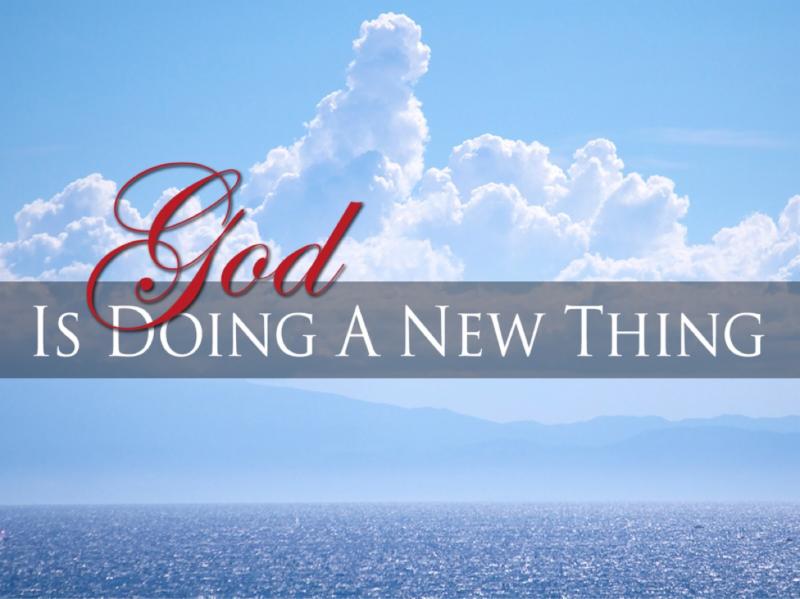 Philippians 3:12-141.	New Mercies (Lamentations 3:22-23)You don’t have to live with Yesterday’s MerciesGod generously gives you a new, Abundant supply each day2.	New Identity (1 Peter 2:9-10)Realize you are Unique in God’s sightHe knows you by a Special Name that describes you as He sees you: Perfected in Christ; Philippians 1:63.	Lessons to LearnYou cannot depend upon your past Victories to Sustain youThe question isn’t: What has God Done for you?
The question must be: What is God Doing in your life right now?You cannot Allow your past Failures to Control youGod is offering you the Promise of HopeYou cannot Live on Yesterday’s BlessingYou need to Step Up and Step Out in Faith4.	Truths to ApplyExpect God’s promises to Continue to be FulfilledPut aside your PastGrab hold of your FutureRest in Jesus Christ AloneHonolulu Assembly of God  January 31, 2021